DSWD DROMIC Report #3 on theMw 5.9 Earthquake Incident in Kadingilan, Bukidnonas of 24 November 2019, 6PM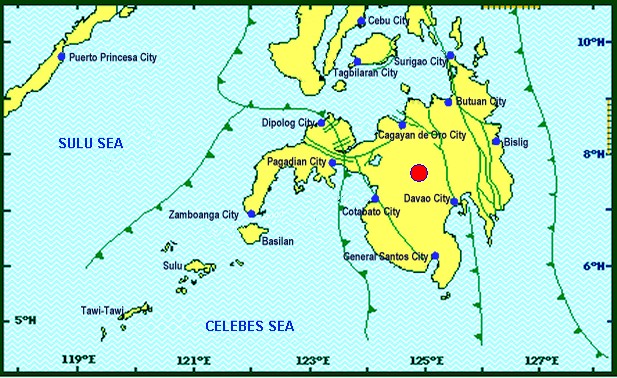 Situation OverviewOn 18 November 2019 at 09:22 PM, a 5.9 moment magnitude (Mw) earthquake jolted the municipality of Kadingilan, Bukidnon (07.66°N, 124.89°E - 008 km N 24°W) with a tectonic origin and a depth of focus of 5 km. The earthquake was also felt in the neighboring municipalities of Bukidnon.Source: DOST-PHIVOLCS Earthquake BulletinStatus of Affected Families / PersonsA total of 581 families or 2,477 persons were affected by the earthquake incident in 16 barangays in Region X (see Table 1).Table 1. Number of Affected Families / PersonNote: Ongoing assessment and validation being conducted.Source: DSWD-FO XStatus of Displaced Families / PersonsInside Evacuation CenterThere are 244 families or 792 persons taking temporary shelter in two (2) evacuation centers in Bukidnon (see Table 2).Table 2. Number of Displaced Families / Persons Inside Evacuation CentersNote: Ongoing assessment and validation being conducted.Source: DSWD-FO XDamaged HousesThere are 271 damaged houses; of which, 37 are totally damaged and 234 are partially damaged (see Table 4).Table 4. Number of Damaged HousesNote: Ongoing assessment and validation being conducted for the partially and totally damaged houses in Dangcagan, Bukidnon. Source: DSWD-FO XAssistance ProvidedA total of ₱360,720.00 worth of assistance was provided by DSWD to the affected families (see Table 5).Table 5. Cost of Assistance Provided to Affected Families / PersonsSource: DSWD-FO XSituational ReportsDSWD-DRMBDSWD-FO X*****The Disaster Response Operations Monitoring and Information Center (DROMIC) of the DSWD-DRMB is closely coordinating with DSWD-FO X for any significant disaster response updates.Prepared by:DIANE C. PELEGRINOMARC LEO L. BUTACReleasing OfficerDate/Time:18 Nov 2019 - 09:22:08 PMReported Intensities:Intensity VI - Kadingilan, Kalilangan, Don Carlos, Maramag, Kitaotao and San Fernando, BukidnonIntensity V - Damulog, Talakag and Valencia City, Bukidnon; Midsayap, Cotabato; KidapawanCity; Marawi CityIntensity IV - Impasugong and Malaybalay, Bukidnon; Malungon, Sarangani; Antipas, Cotabato,Rosario, Agusan Del Sur; Cotabato City; Davao City; Koronadal City; Cagayan De Oro CityIntensity III - Malitbog, Bukidnon; Tupi, South Cotabato; Manticao, Misamis Oriental; Tubod andBacolod, Lanao Del Norte; Alabel, Sarangani; Gingoog City; Pagadian City; Iligan CityIntensity II - Polomolok, Lake Sebu and Tampakan, South Cotabato; Kiamba, Sarangani;Mambajao, Camiguin; Sindangan and Polanco, Zamboanga Del Norte; Molave, Zamboanga DelSur; Dipolog City; General Santos CityIntensity I - Zamboanga City Instrumental Intensities:Intensity IV - Cagayan De Oro City; Kidapawan City; Koronadal City; Malungon, SaranganiIntensity III - Gingoog City; Davao City; Tupi, South Cotabato; Alabel, SaranganiIntensity II - Kiamba, Sarangani; General Santos CityIntensity I - Zamboanga City; Bislig CityExpecting Damage:YESExpecting Aftershocks:YESREGION / PROVINCE / MUNICIPALITY REGION / PROVINCE / MUNICIPALITY  NUMBER OF AFFECTED  NUMBER OF AFFECTED  NUMBER OF AFFECTED REGION / PROVINCE / MUNICIPALITY REGION / PROVINCE / MUNICIPALITY  Barangay  Families  Persons GRAND TOTALGRAND TOTAL 16  581 2,477 REGION XREGION X 16  581 2,477 BukidnonBukidnon 16  581 2,477 Dangcagan7 66 330 Don Carlos1 164 492 Kadingilan7 271  1,355 Maramag1 80 300 REGION / PROVINCE / MUNICIPALITY REGION / PROVINCE / MUNICIPALITY  NUMBER OF EVACUATION CENTERS (ECs)  NUMBER OF EVACUATION CENTERS (ECs)  NUMBER OF DISPLACED  NUMBER OF DISPLACED  NUMBER OF DISPLACED  NUMBER OF DISPLACED REGION / PROVINCE / MUNICIPALITY REGION / PROVINCE / MUNICIPALITY  NUMBER OF EVACUATION CENTERS (ECs)  NUMBER OF EVACUATION CENTERS (ECs)  INSIDE ECs  INSIDE ECs  INSIDE ECs  INSIDE ECs REGION / PROVINCE / MUNICIPALITY REGION / PROVINCE / MUNICIPALITY  NUMBER OF EVACUATION CENTERS (ECs)  NUMBER OF EVACUATION CENTERS (ECs)  Families  Families  Persons (Actual)  Persons (Actual) REGION / PROVINCE / MUNICIPALITY REGION / PROVINCE / MUNICIPALITY  CUM  NOW  CUM  NOW  CUM  NOW GRAND TOTALGRAND TOTAL2  2  244  244  792  792 REGION XREGION X2  2  244  244  792  792 BukidnonBukidnon2  2  244  244  792  792 Don Carlos1 1  164  164  492  492 Maramag1 1  80  80  300  300 REGION / PROVINCE / MUNICIPALITY REGION / PROVINCE / MUNICIPALITY   NO. OF DAMAGED HOUSES   NO. OF DAMAGED HOUSES   NO. OF DAMAGED HOUSES REGION / PROVINCE / MUNICIPALITY REGION / PROVINCE / MUNICIPALITY  Total  Totally  Partially GRAND TOTALGRAND TOTAL                              271                                 37                               234 REGION XREGION X                              271                                 37                               234 BukidnonBukidnon                              271                                 37                               234 Kadingilan                              271                                 37                               234 REGION / PROVINCE / MUNICIPALITY REGION / PROVINCE / MUNICIPALITY  COST OF ASSISTANCE  COST OF ASSISTANCE  COST OF ASSISTANCE  COST OF ASSISTANCE  COST OF ASSISTANCE REGION / PROVINCE / MUNICIPALITY REGION / PROVINCE / MUNICIPALITY  DSWD  LGU  NGOs  OTHERS  GRAND TOTAL GRAND TOTALGRAND TOTAL  360,720.00      -        -        -         360,720.00 REGION XREGION X   360,720.00      -        -        -         360,720.00 BukidnonBukidnon   360,720.00      -        -        -         360,720.00 Dangcagan     47,520.00     -       -       -          47,520.00 Don Carlos   118,080.00     -       -       -        118,080.00 Kadingilan   195,120.00     -       -       -        195,120.00 DATESITUATIONS / ACTIONS UNDERTAKEN24 November 2019The Disaster Response Management Bureau (DRMB) is closely coordinating with DSWD-FO X for significant disaster response updates.DRMB Operations Center is on BLUE ALERT status. DATEACTION(S) TAKEN24 November 2019DSWD-FO X is in constant monitoring with the situation on the ground and is in close coordination with the respective Provincial/City/Municipal/Local Disaster Risk Reduction and Management Offices (P/C/M/LDRRMOs) and Social Welfare and Development Team Leader (SWADTL) of each province in the region.20 November 2019DSWD-FO X through the Disaster Response Management Division (DRMD) headed by the Division Chief and four (4) of the Field Office staff went to the area for a Damage Assessment and Needs Analysis.